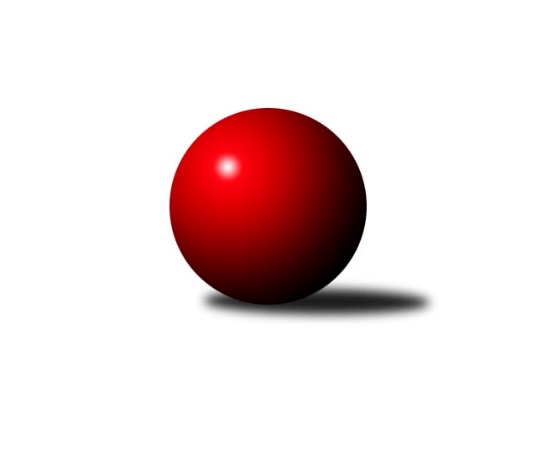 Č.12Ročník 2018/2019	2.12.2018Nejlepšího výkonu v tomto kole: 2574 dosáhlo družstvo: SKK Veverky Brno AJihomoravský KP2 sever A 2018/2019Výsledky 12. kolaSouhrnný přehled výsledků:KK Mor.Slávia Brno E	- KS Devítka Brno B	5:3	2268:2209	6.0:6.0	26.11.KK Slovan Rosice D	- KK Mor.Slávia Brno F	6:2	2492:2330	8.0:4.0	29.11.TJ Sokol Brno IV C	- SK Brno Žabovřesky B	1:7	2320:2432	5.0:7.0	30.11.SKK Veverky Brno A	- KK Réna Ivančice B		dohrávka		17.12.TJ Sokol Brno IV C	- TJ Sokol Husovice E	6.5:1.5	2401:2325	9.0:3.0	27.11.Tabulka družstev:	1.	SKK Veverky Brno A	9	9	0	0	55.0 : 17.0 	73.5 : 34.5 	 2489	18	2.	KK Réna Ivančice B	10	9	0	1	59.0 : 21.0 	76.5 : 43.5 	 2462	18	3.	SK Brno Žabovřesky B	10	6	0	4	50.0 : 30.0 	67.0 : 53.0 	 2363	12	4.	TJ Sokol Brno IV C	11	6	0	5	44.0 : 44.0 	66.5 : 65.5 	 2299	12	5.	KK Slovan Rosice D	11	6	0	5	43.0 : 45.0 	70.5 : 61.5 	 2358	12	6.	KK Mor.Slávia Brno E	11	5	1	5	44.0 : 44.0 	59.5 : 72.5 	 2316	11	7.	KK Mor.Slávia Brno F	11	4	0	7	42.5 : 45.5 	61.0 : 71.0 	 2353	8	8.	TJ Sokol Husovice E	10	1	0	9	16.5 : 63.5 	43.0 : 77.0 	 2254	2	9.	KS Devítka Brno B	11	0	1	10	22.0 : 66.0 	46.5 : 85.5 	 2233	1Podrobné výsledky kola:	 KK Mor.Slávia Brno E	2268	5:3	2209	KS Devítka Brno B	Milan Kučera	 	 187 	 216 		403 	 2:0 	 273 	 	135 	 138		Josef Kaderka *1	Marek Sokola	 	 157 	 189 		346 	 0:2 	 391 	 	200 	 191		Cyril Vaško	Zdeněk Pavelka	 	 208 	 190 		398 	 2:0 	 384 	 	199 	 185		Stanislav Barva	Aleš Sláma	 	 167 	 192 		359 	 0:2 	 383 	 	190 	 193		Jiří Martínek	Milan Sklenák	 	 198 	 192 		390 	 2:0 	 369 	 	186 	 183		Jiří Procházka	Miroslav Novák	 	 183 	 189 		372 	 0:2 	 409 	 	198 	 211		Petr Juránekrozhodčí: střídání: *1 od 51. hodu Martin KyjovskýNejlepší výkon utkání: 409 - Petr Juránek	 KK Slovan Rosice D	2492	6:2	2330	KK Mor.Slávia Brno F	Libor Čížek	 	 190 	 223 		413 	 2:0 	 387 	 	187 	 200		Filip Žažo	Petr Smejkal	 	 182 	 190 		372 	 1:1 	 380 	 	195 	 185		Jan Vrožina	Jiří Hrdlička	 	 201 	 218 		419 	 0:2 	 464 	 	233 	 231		Josef Polák	Pavel Procházka	 	 202 	 206 		408 	 1:1 	 399 	 	213 	 186		Václav Vaněk	Michal Hrdlička	 	 224 	 242 		466 	 2:0 	 352 	 	182 	 170		Lenka Indrová	Petr Vyhnalík	 	 190 	 224 		414 	 2:0 	 348 	 	183 	 165		Miroslav Krapkarozhodčí: Michal HrdličkaNejlepší výkon utkání: 466 - Michal Hrdlička	 TJ Sokol Brno IV C	2320	1:7	2432	SK Brno Žabovřesky B	Radek Smutný	 	 183 	 192 		375 	 2:0 	 359 	 	182 	 177		Karel Pospíšil	Jaromír Mečíř	 	 209 	 190 		399 	 1:1 	 417 	 	201 	 216		Zdeněk Vladík	Bohumil Sehnal	 	 168 	 184 		352 	 0:2 	 389 	 	199 	 190		Antonín Zvejška	Jiří Josefík	 	 218 	 182 		400 	 1:1 	 423 	 	201 	 222		Marek Černý	Roman Vlach	 	 207 	 168 		375 	 1:1 	 390 	 	204 	 186		Jana Klašková	Ivona Hájková	 	 212 	 207 		419 	 0:2 	 454 	 	225 	 229		Radim Jelínekrozhodčí: vedoucí družstevNejlepší výkon utkání: 454 - Radim Jelínek	 TJ Sokol Brno IV C	2401	6.5:1.5	2325	TJ Sokol Husovice E	Marek Svitavský	 	 205 	 201 		406 	 2:0 	 391 	 	204 	 187		Ondřej Chovanec	Jiří Josefík	 	 200 	 209 		409 	 2:0 	 392 	 	184 	 208		Josef Patočka	Roman Brener	 	 164 	 186 		350 	 0:2 	 429 	 	214 	 215		Petr Chovanec	Jan Kučera	 	 220 	 186 		406 	 2:0 	 348 	 	166 	 182		Jaroslav Betáš *1	Radek Smutný	 	 194 	 217 		411 	 2:0 	 346 	 	171 	 175		Milena Minksová	Jaromír Mečíř	 	 203 	 216 		419 	 1:1 	 419 	 	195 	 224		Tomáš Peřinarozhodčí: vedoucí družstevstřídání: *1 od 51. hodu Tomáš BaranyiNejlepší výkon utkání: 429 - Petr ChovanecPořadí jednotlivců:	jméno hráče	družstvo	celkem	plné	dorážka	chyby	poměr kuž.	Maximum	1.	Martin Zubatý 	SKK Veverky Brno A	455.70	308.8	147.0	4.0	5/5	(503)	2.	Radim Jelínek 	SK Brno Žabovřesky B	434.80	299.5	135.3	8.2	6/6	(465)	3.	Josef Polák 	KK Mor.Slávia Brno F	431.42	293.4	138.0	5.5	4/5	(464)	4.	Vladimír Veselý 	SKK Veverky Brno A	428.83	291.6	137.2	4.7	5/5	(448)	5.	Eduard Kremláček 	KK Réna Ivančice B	424.00	299.5	124.5	8.2	4/5	(450)	6.	Milan Kučera 	KK Mor.Slávia Brno E	415.70	287.6	128.1	8.3	5/5	(472)	7.	Petr Juránek 	KS Devítka Brno B	415.40	292.9	122.5	8.0	6/7	(449)	8.	Milan Sklenák 	KK Mor.Slávia Brno E	412.77	289.3	123.5	8.2	5/5	(467)	9.	Karel Dorazil 	KK Réna Ivančice B	412.12	291.3	120.8	5.6	5/5	(450)	10.	Marek Černý 	SK Brno Žabovřesky B	411.48	285.7	125.8	6.7	5/6	(438)	11.	Jiří Martínek 	KS Devítka Brno B	410.63	285.1	125.5	7.1	6/7	(435)	12.	Tomáš Rak 	SKK Veverky Brno A	410.56	283.4	127.1	5.6	4/5	(462)	13.	Zdeněk Vladík 	SK Brno Žabovřesky B	409.70	290.7	119.0	8.5	6/6	(458)	14.	Petr Večeřa 	SKK Veverky Brno A	408.55	285.0	123.6	7.2	5/5	(468)	15.	Marek Svitavský 	TJ Sokol Brno IV C	408.44	286.0	122.4	9.7	3/4	(448)	16.	Jiří Hrdlička 	KK Slovan Rosice D	407.48	281.3	126.2	9.6	5/6	(435)	17.	Jaroslav Smrž 	KK Slovan Rosice D	407.33	285.4	121.9	10.5	5/6	(440)	18.	Petr Vyhnalík 	KK Slovan Rosice D	406.00	286.4	119.6	8.0	5/6	(432)	19.	Antonín Zvejška 	SK Brno Žabovřesky B	405.12	288.8	116.3	10.0	5/6	(446)	20.	Cyril Vaško 	KS Devítka Brno B	404.82	286.2	118.6	10.8	7/7	(424)	21.	Jaromír Mečíř 	TJ Sokol Brno IV C	404.57	284.1	120.5	8.2	3/4	(445)	22.	Roman Vlach 	TJ Sokol Brno IV C	404.22	284.4	119.8	10.0	3/4	(424)	23.	Luboš Staněk 	KK Réna Ivančice B	404.17	292.6	111.6	11.4	5/5	(438)	24.	Jan Vrožina 	KK Mor.Slávia Brno F	401.87	288.4	113.5	11.4	5/5	(450)	25.	Renata Horáková 	KK Réna Ivančice B	401.73	288.5	113.2	10.5	5/5	(431)	26.	Petr Kschwend 	SKK Veverky Brno A	401.20	277.0	124.3	7.0	5/5	(426)	27.	Václav Vaněk 	KK Mor.Slávia Brno F	401.20	285.2	116.0	8.2	5/5	(413)	28.	Tomáš Baranyi 	TJ Sokol Husovice E	398.65	281.5	117.2	9.2	4/6	(442)	29.	Jana Klašková 	SK Brno Žabovřesky B	396.90	277.5	119.4	9.8	4/6	(427)	30.	Zdeněk Pavelka 	KK Mor.Slávia Brno E	396.47	289.9	106.5	10.9	5/5	(423)	31.	Petr Chovanec 	TJ Sokol Husovice E	393.97	280.0	114.0	9.7	6/6	(429)	32.	Josef Patočka 	TJ Sokol Husovice E	393.20	284.8	108.4	11.2	5/6	(431)	33.	Stanislav Barva 	KS Devítka Brno B	390.54	278.7	111.9	11.0	7/7	(424)	34.	Pavel Procházka 	KK Slovan Rosice D	387.90	275.6	112.4	9.7	5/6	(408)	35.	Radek Smutný 	TJ Sokol Brno IV C	383.67	274.8	108.8	11.3	3/4	(445)	36.	Lenka Indrová 	KK Mor.Slávia Brno F	381.73	282.7	99.1	11.7	5/5	(438)	37.	Jan Matoušek 	TJ Sokol Brno IV C	381.67	273.9	107.8	10.3	4/4	(399)	38.	Radek Hrdlička 	KK Slovan Rosice D	379.28	275.8	103.4	13.0	5/6	(417)	39.	Tomáš Peřina 	TJ Sokol Husovice E	377.10	274.0	103.1	11.0	6/6	(421)	40.	Bohumil Sehnal 	TJ Sokol Brno IV C	375.00	279.3	95.7	16.4	4/4	(400)	41.	Miroslav Novák 	KK Mor.Slávia Brno E	369.83	268.3	101.6	15.6	5/5	(406)	42.	Petr Smejkal 	KK Slovan Rosice D	363.88	253.4	110.5	15.3	4/6	(399)	43.	Tomáš Zbavitel 	KK Mor.Slávia Brno E	352.43	259.3	93.1	14.8	5/5	(401)	44.	Milena Minksová 	TJ Sokol Husovice E	351.33	258.3	93.0	16.3	6/6	(394)	45.	Karel Pospíšil 	SK Brno Žabovřesky B	347.20	258.2	89.0	16.7	5/6	(390)	46.	Jiří Procházka 	KS Devítka Brno B	335.67	253.8	81.8	19.3	6/7	(369)	47.	Zdeněk Krejčí 	TJ Sokol Husovice E	331.00	249.8	81.3	18.8	4/6	(363)	48.	Roman Brener 	TJ Sokol Brno IV C	328.67	236.0	92.7	18.5	3/4	(370)	49.	Josef Kaderka 	KS Devítka Brno B	323.30	236.0	87.3	20.2	5/7	(359)		Miroslav Oujezdský 	KK Mor.Slávia Brno F	461.00	307.0	154.0	4.0	1/5	(461)		Michal Hrdlička 	KK Slovan Rosice D	454.83	301.0	153.8	1.8	3/6	(466)		Tomáš Řihánek 	KK Réna Ivančice B	439.00	293.5	145.5	5.0	2/5	(444)		Jan Kremláček 	KK Réna Ivančice B	434.00	292.0	142.0	9.0	1/5	(434)		Anna Kalasová 	KK Mor.Slávia Brno F	431.00	281.0	150.0	5.0	1/5	(431)		Jan Bernatík 	KK Mor.Slávia Brno E	428.00	296.0	132.0	7.0	2/5	(438)		František Čech 	KK Réna Ivančice B	424.75	290.3	134.4	6.3	3/5	(442)		Tomáš Čech 	KK Réna Ivančice B	423.67	282.7	141.0	4.7	3/5	(436)		Eugen Olgyai 	SKK Veverky Brno A	416.67	279.2	137.5	7.2	3/5	(435)		Luděk Kolář 	KK Réna Ivančice B	412.50	299.0	113.5	8.7	2/5	(430)		Karolína Fabíková 	KK Slovan Rosice D	410.00	306.0	104.0	13.0	1/6	(410)		Ondřej Machálek 	TJ Sokol Husovice E	409.50	281.5	128.0	5.0	2/6	(424)		Jiří Josefík 	TJ Sokol Brno IV C	401.67	276.3	125.3	10.3	1/4	(409)		Petr Žažo 	KK Mor.Slávia Brno F	400.50	291.8	108.8	10.5	2/5	(421)		Jaroslav Herůdek 	SKK Veverky Brno A	400.00	276.0	124.0	5.0	1/5	(400)		Filip Žažo 	KK Mor.Slávia Brno F	399.50	295.0	104.5	13.5	2/5	(412)		Ivona Hájková 	TJ Sokol Brno IV C	397.83	272.0	125.8	9.2	2/4	(434)		Vladimíra Mošaťová 	KK Réna Ivančice B	397.17	277.0	120.2	7.7	3/5	(407)		Vladimír Polách 	SKK Veverky Brno A	396.33	280.7	115.7	8.7	1/5	(405)		Štěpán Kalas 	KK Mor.Slávia Brno F	394.50	275.0	119.5	9.0	2/5	(404)		Libor Čížek 	KK Slovan Rosice D	394.17	285.7	108.5	9.2	3/6	(417)		František Žák 	SKK Veverky Brno A	390.50	288.5	102.0	10.5	2/5	(406)		Radomír Jursa 	TJ Sokol Brno IV C	390.00	283.5	106.5	14.0	2/4	(400)		Karel Krajina 	SKK Veverky Brno A	387.33	286.3	101.0	13.7	3/5	(393)		Stanislav Novotný 	TJ Sokol Brno IV C	387.00	272.5	114.5	11.0	2/4	(392)		Jan Kučera 	TJ Sokol Brno IV C	385.63	279.6	106.0	13.6	2/4	(418)		Miloslav Ostřížek 	SK Brno Žabovřesky B	384.44	282.1	102.3	15.4	3/6	(404)		Aleš Sláma 	KK Mor.Slávia Brno E	384.20	275.3	108.9	10.1	2/5	(400)		Zdeněk Ondráček 	KK Mor.Slávia Brno F	384.00	278.0	106.0	9.0	1/5	(384)		Ondřej Chovanec 	TJ Sokol Husovice E	383.00	282.5	100.5	13.0	2/6	(391)		Miroslav Nejezchleb 	KK Mor.Slávia Brno E	375.00	280.0	95.0	15.0	1/5	(375)		Miloslav Štrubl 	KK Mor.Slávia Brno F	374.00	262.8	111.3	13.0	2/5	(399)		Jaroslav Betáš 	TJ Sokol Husovice E	370.75	277.1	93.7	16.0	3/6	(431)		Ivana Hrdličková 	KK Réna Ivančice B	370.58	270.5	100.1	15.0	3/5	(424)		Anastasios Jiaxis 	KK Slovan Rosice D	365.17	272.5	92.7	11.4	3/6	(422)		Věra Thielová 	TJ Sokol Husovice E	359.00	273.0	86.0	23.0	1/6	(359)		Miroslav Krapka 	KK Mor.Slávia Brno F	357.00	248.0	109.0	15.7	3/5	(369)		Jaroslav Navrátil 	KK Mor.Slávia Brno F	354.50	254.5	100.0	14.5	1/5	(379)		Marek Sokola 	KK Mor.Slávia Brno E	350.33	256.8	93.5	17.9	3/5	(370)		Pavel Dvorník 	KK Mor.Slávia Brno F	344.67	255.7	89.0	19.2	3/5	(358)		Pavel Zajíc 	KK Slovan Rosice D	340.00	259.0	81.0	17.0	2/6	(346)		Milan Grombiřík 	SKK Veverky Brno A	332.00	233.0	99.0	13.0	1/5	(332)		Martin Kyjovský 	KS Devítka Brno B	308.94	228.9	80.1	21.1	4/7	(320)		Michal Kaštovský 	SK Brno Žabovřesky B	306.00	231.0	75.0	17.5	2/6	(321)		Milena Černohlávková 	KS Devítka Brno B	297.00	224.5	72.5	22.0	2/7	(299)Sportovně technické informace:Starty náhradníků:registrační číslo	jméno a příjmení 	datum startu 	družstvo	číslo startu25651	Martin Kyjovský	26.11.2018	KS Devítka Brno B	8x23335	Milena Minksová	27.11.2018	TJ Sokol Husovice E	8x25612	Roman Brener	27.11.2018	TJ Sokol Brno IV C	6x6645	Jan Kučera	27.11.2018	TJ Sokol Brno IV C	6x23247	Zdeněk Pavelka	26.11.2018	KK Mor.Slávia Brno E	7x6577	Miroslav Krapka	29.11.2018	KK Mor.Slávia Brno F	4x20934	Karel Pospíšil	30.11.2018	SK Brno Žabovřesky B	6x25492	Petr Chovanec	27.11.2018	TJ Sokol Husovice E	10x23130	Marek Černý	30.11.2018	SK Brno Žabovřesky B	9x23009	Radim Jelínek	30.11.2018	SK Brno Žabovřesky B	11x20233	Petr Juránek	26.11.2018	KS Devítka Brno B	13x24452	Filip Žažo	29.11.2018	KK Mor.Slávia Brno F	2x20009	Jana Klašková	30.11.2018	SK Brno Žabovřesky B	8x22334	Jiří Hrdlička	29.11.2018	KK Slovan Rosice D	9x16501	Roman Vlach	30.11.2018	TJ Sokol Brno IV C	5x16566	Ivona Hájková	30.11.2018	TJ Sokol Brno IV C	4x8833	Marek Svitavský	27.11.2018	TJ Sokol Brno IV C	5x23024	Tomáš Peřina	27.11.2018	TJ Sokol Husovice E	10x25104	Marek Sokola	26.11.2018	KK Mor.Slávia Brno E	9x25066	Jiří Procházka	26.11.2018	KS Devítka Brno B	7x19878	Radek Smutný	30.11.2018	TJ Sokol Brno IV C	9x6558	Josef Polák	29.11.2018	KK Mor.Slávia Brno F	10x22649	Miroslav Novák	26.11.2018	KK Mor.Slávia Brno E	11x8823	Milan Kučera	26.11.2018	KK Mor.Slávia Brno E	11x12427	Milan Sklenák	26.11.2018	KK Mor.Slávia Brno E	11x21387	Cyril Vaško	26.11.2018	KS Devítka Brno B	14x21382	Jiří Martínek	26.11.2018	KS Devítka Brno B	14x7088	Josef Patočka	27.11.2018	TJ Sokol Husovice E	9x6664	Jaroslav Betáš	27.11.2018	TJ Sokol Husovice E	7x6639	Tomáš Baranyi	27.11.2018	TJ Sokol Husovice E	9x22192	Libor Čížek	29.11.2018	KK Slovan Rosice D	6x23884	Petr Smejkal	29.11.2018	KK Slovan Rosice D	5x23883	Pavel Procházka	29.11.2018	KK Slovan Rosice D	8x24761	Bohumil Sehnal	30.11.2018	TJ Sokol Brno IV C	11x9617	Jiří Josefík	30.11.2018	TJ Sokol Brno IV C	3x16783	Václav Vaněk	29.11.2018	KK Mor.Slávia Brno F	9x24344	Lenka Indrová	29.11.2018	KK Mor.Slávia Brno F	11x15621	Stanislav Barva	26.11.2018	KS Devítka Brno B	14x7334	Antonín Zvejška	30.11.2018	SK Brno Žabovřesky B	9x21419	Petr Vyhnalík	29.11.2018	KK Slovan Rosice D	9x10403	Zdeněk Vladík	30.11.2018	SK Brno Žabovřesky B	10x8404	Jaromír Mečíř	30.11.2018	TJ Sokol Brno IV C	9x6574	Jan Vrožina	29.11.2018	KK Mor.Slávia Brno F	11x23691	Josef Kaderka	26.11.2018	KS Devítka Brno B	10x
Hráči dopsaní na soupisku:registrační číslo	jméno a příjmení 	datum startu 	družstvo	Program dalšího kola:13. kolo5.12.2018	st	16:30	KS Devítka Brno B - SK Brno Žabovřesky B	5.12.2018	st	17:00	SKK Veverky Brno A - KK Mor.Slávia Brno E	7.12.2018	pá	17:00	KK Réna Ivančice B - TJ Sokol Brno IV C				KK Mor.Slávia Brno F - -- volný los --	7.12.2018	pá	18:30	TJ Sokol Husovice E - KK Slovan Rosice D				-- volný los -- - KK Mor.Slávia Brno E (předehrávka z 14. kola)	Nejlepší šestka kola - absolutněNejlepší šestka kola - absolutněNejlepší šestka kola - absolutněNejlepší šestka kola - absolutněNejlepší šestka kola - dle průměru kuželenNejlepší šestka kola - dle průměru kuželenNejlepší šestka kola - dle průměru kuželenNejlepší šestka kola - dle průměru kuželenNejlepší šestka kola - dle průměru kuželenPočetJménoNázev týmuVýkonPočetJménoNázev týmuPrůměr (%)Výkon4xMichal HrdličkaRosice D4664xMichal HrdličkaRosice D118.274663xJosef PolákMS Brno F4644xJosef PolákMS Brno F117.764644xFrantišek ČechRéna Ivančice B4645xFrantišek ČechRéna Ivančice B114.864646xRadim JelínekŽabovřesky B4543xRadim JelínekŽabovřesky B113.854547xMartin ZubatýVeverky A4516xMartin ZubatýVeverky A111.654515xVladimír VeselýVeverky A4364xVladimír VeselýVeverky A107.93436